АДМИНИСТРАЦИЯ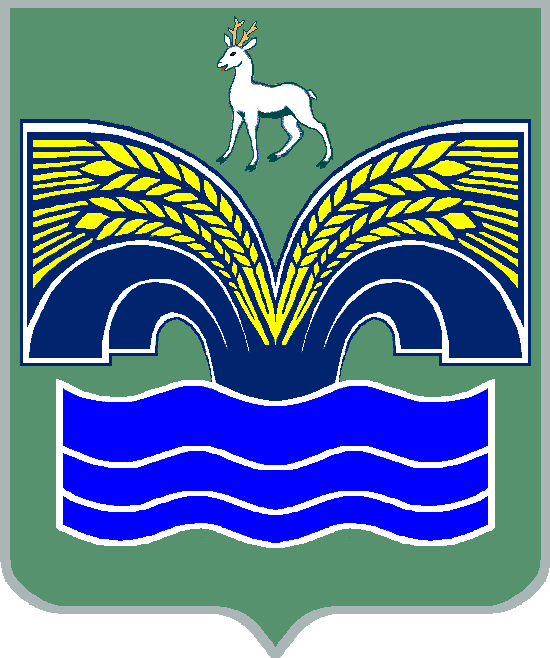 СЕЛЬСКОГО ПОСЕЛЕНИЯ  БОЛЬШАЯ РАКОВКАМУНИЦИПАЛЬНОГО  РАЙОНА   КРАСНОЯРСКИЙСАМАРСКОЙ  ОБЛАСТИПОСТАНОВЛЕНИЕот 21 сентября 2020 года  № 36Глава сельского поселения Большая Раковкамуниципального района КрасноярскийСамарской области						               И.П. АнтроповОб утверждении документации по проекту  планировки территории (земельного участка площадью  4732 кв.м. находящегося в кадастровом квартале 63:26:0503004) для строительства объекта АО «Самаранефтегаз» 6332П «Сбор нефти и газа со скважины №101 Раковского месторождения» в границах сельского поселения Большая Раковка муниципального района Красноярский Самарской области          В соответствии со статьей 31 Градостроительного кодекса Российской Федерации,  руководствуясь   статьей   28  Федерального закона от 06.10.2003 г. № 131-ФЗ «Об общих принципах организации местного самоуправления в Российской Федерации», Уставом сельского поселения Большая Раковка муниципального района Красноярский Самарской области, с учетом заключения по результатам публичных слушаний от 15 сентября 2020 года Администрация сельского поселения Большая Раковка муниципального района Красноярский Самарской области ПОСТАНОВЛЯЕТ:Утвердить документацию по проекту  планировки территории ( земельного участка площадью  4732 кв.м. находящегося в кадастровом квартале 63:26:0503004) для строительства объекта АО «Самаранефтегаз» 6332П «Сбор нефти и газа со скважины №101 Раковского месторождения» в границах сельского поселения Большая Раковка муниципального района Красноярский Самарской областиОпубликовать настоящее постановление в газете «Красноярский вестник».Настоящее постановление вступает в силу со дня его официального опубликования.Контроль за выполнение настоящего постановления оставляю за собой.